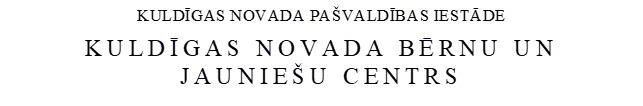 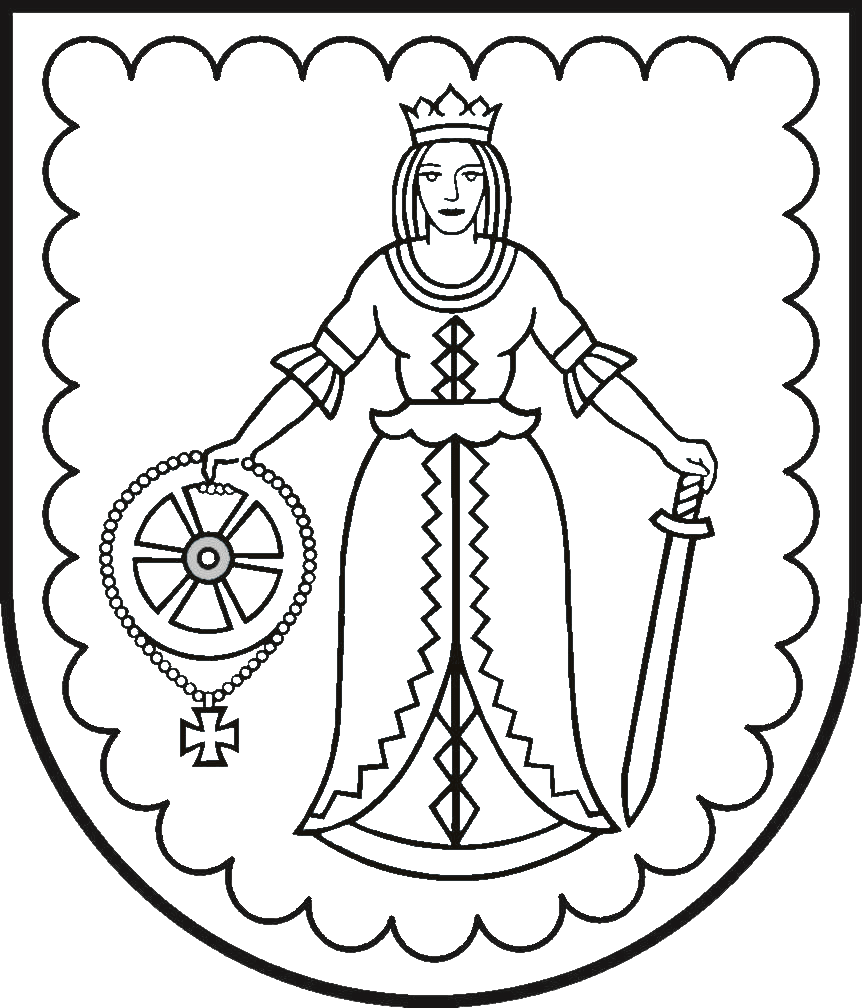 APLIECĪBANr. 20__ __/__ __Kuldīgā																								DatumsVĀRDS UZVĀRDSpersonas kodsPedagogu profesionālās darbības kvalitātes novērtēšanā ir ieguvusi/-is ___. kvalitātes pakāpi.Kuldīgas nov. Bērnu un jauniešu centrsApliecība derīga no 20__. gada __.septembra līdz 20__. gada __. augustam.Direktore																				Vārds, uzvārds